Letter Recount Scaffold: FactualLetter Recount Scaffold: FactualGreeting:Address of the person receiving the letter.Date you are writing the letter.Sender’s details.Greeting to the recipient.   Key Words: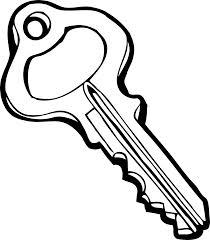 Orientation / Introduction:Who – introduce yourself and include details of the school project.Why – Details of why you are writing this letter. For example, who it is about, when the person lived at that address, etc.Orientation / Introduction:Who – introduce yourself and include details of the school project.Why – Details of why you are writing this letter. For example, who it is about, when the person lived at that address, etc.Sequence of events:Detail four important events of the person’s life in the order they occurred. 1st – When the soldier signed up to the war2nd –3rd – 4th – How did the war end for this person? For example, did the soldier die? If so, when, how and where are they buried? Sequence of events:Detail four important events of the person’s life in the order they occurred. 1st – When the soldier signed up to the war2nd –3rd – 4th – How did the war end for this person? For example, did the soldier die? If so, when, how and where are they buried? Conclusion of letter:Thank the recipient for taking the time to read the letter.Any personal comments you want to add.Ending.Conclusion of letter:Thank the recipient for taking the time to read the letter.Any personal comments you want to add.Ending.